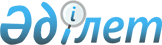 Об утверждении ставок туристского взноса для иностранцев на 2023 год по Каратальскому району
					
			Утративший силу
			
			
		
					Решение Каратальского районного маслихата области Жетісу от 28 апреля 2023 года № 4-19. Зарегистрировано Департаментом юстиции области Жетісу 4 мая 2023 года № 18-19. Утратило силу решением Каратальского районного маслихата области Жетісу от 12 октября 2023 года № 11-41
      Сноска. Утратило силу решением Каратальского районного маслихата области Жетісу от 12.10.2023 № 11-41 (вводится в действие по истечении десяти календарных дней после дня его первого официального опубликования).
      В соответствии с пунктом 2-10 статьи 6 Закона Республики Казахстан "О местном государственном управлении и самоуправлении в Республике Казахстан", постановлением Правительства Республики Казахстан от 5 ноября 2021 года № 787 "Об утверждении Правил уплаты туристского взноса для иностранцев", Каратальский районный маслихат РЕШИЛ:
      1. Утвердить ставки туристского взноса для иностранцев в местах размещения туристов с 1 января по 31 декабря 2023 года включительно – 1 (один) процент от стоимости пребывания.
      2. Настоящее решение вводится в действие по истечении десяти календарных дней после дня его первого официального опубликования.
					© 2012. РГП на ПХВ «Институт законодательства и правовой информации Республики Казахстан» Министерства юстиции Республики Казахстан
				
      Председатель маслихата

М. Акимжанов
